Etapele lecțieiCompetențe-derivate- ob.operaționaleActivitatea profesoruluiActivitatea elevilorMetodeForme de organizareEvaluareMomentul organizatoric  2 minuteC3Asigură toate condițiile necesare pentru o bună desfășurare a activitații.Se pregătesc pentru lecție.Reactualizarea noțiuni-lor necesare trecerii lalecția nouă10 minuteC3C4C5Profesorul verifică conținuturileasimilate anterior de către elevi ”Contraste cromatice” printr-unrebus expus la tablă/perete cu aju-torul videoproiectorului, avândcerințe precum: ”Contrastul de calitate se referă la culorile......”, ”Careeste cea mai caldă culoare?” etc.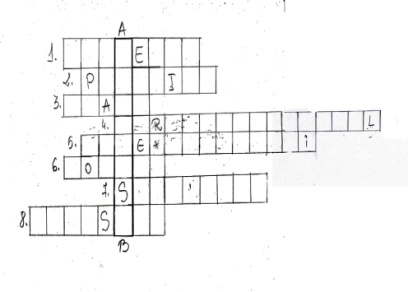 Elevii răspund la cerințe cu interes. ”Contrastul de calitate se referă la culorile saturate.””Cea mai caldă culoare este  oranj.” etc. Conversația ExercițiulfrontalăAprecieri verbaleCaptarea atenției1 minutC3Profesorul captează atenția elevilorprintr-o întrebare însoțită de o ima-gine cu ajutorul proiectorului, și anume: ”Ce se întămplă în aceastăimagine?”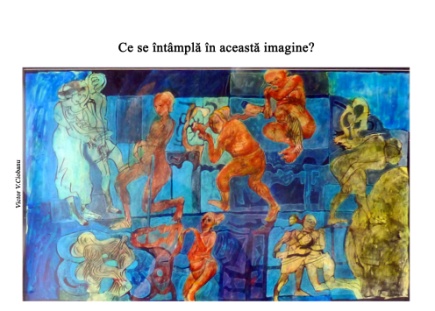  Elevii răspund: ”În aceastăimagine personajele  se repetă,precum și culorile.”ConversațiafrontalăAprecieri verbale Enunțarea obiectivelor2 minuteC3Profesorul aduce la cunoștința elevilor că își vor însuși noicunoștințe despre Compoziția plas-tică și formulează obiectivele urmărite..Elevii urmăresc cu atențieConversațiafrontalăAprecieriverbale  Prezentarea optimăa conținutului15 minute C3Profesorul prezintă elevilor noualecție ”Ritmul în compoziția plasti-ccă” folosindu-se de videoproiec-tor și powerpoint. Profesorul povestește pe scurt despre ritm, exemplificând totul cu imagini. La sfârșitul prezentării,elevii vor primi fișe ce conțin teoria privind noua lecție. Elevii urmăresc cu atențieprezentarea și interacționeazăcu profesorul.ExpunereaPovestireaDemonstrațiacu mijloace tehniceObservareaFrontalăAprecieri verbale Consolidarea 15 minuteC1C2C6Profesorul are în mână 5 foi numerotate de la 1 la 5. Pe fiecare foaie este scris câte un cuvânt. Elevii aleg un număr din cele 5;seva spune întregii clase cuvântul aflat pe acea foaie. Profesorul ex-plică elevilor ce urmează să facă, șianume: aceștia se vor folosi de acelcuvânt (exemplu: copac) pentru a-l introduce într-o compoziție plastică folosindu-se de ritm. Profesorul atenționează că va fi o schiță și au la dispoziție în jur de 10-14 minute.Elevii răspund cu interes la jocși rezolvă ceea ce profesorul cere.Jocul didacticfrontalăAprecieri verbaleObservareasistematicăEvaluarea4 minuteProfesorul evaluează activitatea elevilor, face corectarea greșeliloracolo unde este cazul. Adună fișelede lucru de la fiecare și le expune latablă. Profesorul oferă concluzii, aprecieri în ceea ce privește activi-tatea lor.Apreciază elevii activi și încura-jează elevii timizi.ConversațiaFrontală Aprecieri colective șiindividualeConexiunea inversă(feedback)1 minutProfesorul primește feedback-ulprin întrebări adresate clasei; dacăle-a plăcut cum s-a desfășurat ora, ce anume le-a plăcut, ce nu le-a plăcut etc.Elevii răspund la întrebări, oferind în acest mod, feedback-ul.Conversația Frontală